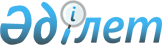 О внесении изменений в решение маслихата от 29 декабря 2021 года № 99 "О бюджете села Забеловка Житикаринского района на 2022-2024 годы"Решение маслихата Житикаринского района Костанайской области от 11 марта 2022 года № 142
      Житикаринский районный маслихат РЕШИЛ:
      1. Внести в решение маслихата "О бюджете села Забеловка Житикаринского района на 2022-2024 годы" от 29 декабря 2021 года № 99 следующие изменения:
      пункт 1 изложить в новой редакции:
      "1. Утвердить бюджет села Забеловка на 2022-2024 годы согласно приложениям 1, 2 и 3 соответственно, в том числе на 2022 год, в следующих объемах:
      1) доходы – 27 151,0 тысяча тенге, в том числе по:
      налоговым поступлениям – 1 299,0 тысяч тенге;
      неналоговым поступлениям – 0,0 тысяч тенге;
      поступлениям от продажи основного капитала – 0,0 тысяч тенге;
      поступлениям трансфертов – 25 852,0 тысячи тенге;
      2) затраты – 27 900,0 тысяч тенге;
      3) чистое бюджетное кредитование – 0,0 тысяч тенге, в том числе:
      бюджетные кредиты – 0,0 тысяч тенге;
      погашение бюджетных кредитов – 0,0 тысяч тенге;
      4) сальдо по операциям с финансовыми активами – 0,0 тысяч тенге;
      5) дефицит (профицит) бюджета – -749,0 тысяч тенге;
      6) финансирование дефицита (использование профицита) бюджета – 749,0 тысяч тенге.";
      приложение 1 к указанному решению изложить в новой редакции согласно приложению к настоящему решению.
      2. Настоящее решение вводится в действие с 1 января 2022 года. Бюджет села Забеловка Житикаринского района на 2022 год
					© 2012. РГП на ПХВ «Институт законодательства и правовой информации Республики Казахстан» Министерства юстиции Республики Казахстан
				
      Секретарь Житикаринского районного маслихата 

А. Кабиев
Приложение к решению маслихатаот 11 марта 2022 года№ 142Приложение 1 к решению маслихатаот 29 декабря 2021 года№ 99
Категория
Категория
Категория
Категория
Категория
Сумма, тысяч тенге
Класс
Класс
Класс
Класс
Сумма, тысяч тенге
Подкласс
Подкласс
Подкласс
Сумма, тысяч тенге
Наименование
Наименование
Сумма, тысяч тенге
I. Доходы
I. Доходы
27151,0
1
Налоговые поступления
Налоговые поступления
1299,0
01
Подоходный налог
Подоходный налог
73,0
2
Индивидуальный подоходный налог
Индивидуальный подоходный налог
73,0
04
Hалоги на собственность
Hалоги на собственность
1226,0
1
Hалоги на имущество
Hалоги на имущество
120,0
4
Hалог на транспортные средства
Hалог на транспортные средства
1106,0
2
Неналоговые поступления
Неналоговые поступления
0,0
3
Поступления от продажи основного капитала
Поступления от продажи основного капитала
0,0
4
Поступления трансфертов
Поступления трансфертов
25852,0
02
Трансферты из вышестоящих органов государственного управления
Трансферты из вышестоящих органов государственного управления
25852,0
3
Трансферты из районного (города областного значения) бюджета
Трансферты из районного (города областного значения) бюджета
25852,0
Функциональная группа
Функциональная группа
Функциональная группа
Функциональная группа
Функциональная группа
Сумма, тысяч тенге
Функциональная подгруппа
Функциональная подгруппа
Функциональная подгруппа
Функциональная подгруппа
Сумма, тысяч тенге
Администратор бюджетных программ
Администратор бюджетных программ
Администратор бюджетных программ
Сумма, тысяч тенге
Программа
Программа
Сумма, тысяч тенге
Наименование
Сумма, тысяч тенге
II. Затраты
27900,0
01
Государственные услуги общего характера
24878,0
1
Представительные, исполнительные и другие органы, выполняющие общие функции государственного управления
24878,0
124
Аппарат акима города районного значения, села, поселка, сельского округа
24878,0
001
Услуги по обеспечению деятельности акима города районного значения, села, поселка, сельского округа
24878,0
07
Жилищно-коммунальное хозяйство
2438,0
3
Благоустройство населенных пунктов
2438,0
124
Аппарат акима города районного значения, села, поселка, сельского округа
2438,0
008
Освещение улиц в населенных пунктах
1777,0
009
Обеспечение санитарии населенных пунктов
300,0
011
Благоустройство и озеленение населенных пунктов
361,0
12
Транспорт и коммуникации
582,0
1
Автомобильный транспорт
582,0
124
Аппарат акима города районного значения, села, поселка, сельского округа
582,0
013
Обеспечение функционирования автомобильных дорог в городах районного значения, селах, поселках, сельских округах
582,0
15
Трансферты
2,0
1
Трансферты
2,0
124
Аппарат акима города районного значения, села, поселка, сельского округа
2,0
044
Возврат сумм неиспользованных (недоиспользованных) целевых трансфертов, выделенных из республиканского бюджета за счет целевого трансферта из Национального фонда Республики Казахстан
1,1
048
Возврат неиспользованных (недоиспользованных) целевых трансфертов
0,9
III. Чистое бюджетное кредитование
0,0
Бюджетные кредиты
0,0
Категория
Категория
Категория
Категория
Категория
Сумма, тысяч тенге
Класс
Класс
Класс
Класс
Сумма, тысяч тенге
Подкласс
Подкласс
Подкласс
Сумма, тысяч тенге
Специфика
Специфика
Сумма, тысяч тенге
Наименование
Сумма, тысяч тенге
Погашение бюджетных кредитов
0,0
IY. Сальдо по операциям с финансовыми активами
0,0
V. Дефицит (профицит) бюджета
-749,0
VI. Финансирование дефицита (использование профицита) бюджета 
749,0